Asiatisches Hoi-Sin GrillhähnchenDas Hühnchen prüfen, falls vorhanden, die Innereien entnehmen.Das Hühnchen ich einen großen Gefrierbeutel geben1-1,5l kaltes Wasser mit ca. 60g Salz verrührenDas Salzwasser zum Hühnchen geben und den Beutel verschließenIn einer großen Schüssel, der Beutel ist nicht ganz dicht, für 24 Stunden bei gelegentlichem Wenden in den Kühlschrank geben.Für die Hoi-Sin Paste folgende Zutaten am Grilltag mischen:5EL Hoi-Sin Paste1TL Honig7EL Erdnussöl (oder anderes geschmacksneutrales Öl)2 Spritzer Reisessig2 Spritzer Worchester Sauce1gehäufter EL süßes Paprikapulver5TL dunkler Balsamico Essig1TL Fischsauce1 Spritzer LimonensaftSchwarzer Pfeffer aus der MühleGrill vorbereiten.Auffangbehälter mittig mit Wasser einstellen und Grillkohle seitlich verteilenDas Hühnchen aus dem Beutel entnehmen und das Wasser wegschüttenDas Hühnchen trocken tupfen und mit der noch mal aufgerührten Hoi-Sin Paste komplett innen und außen einstreichen (am besten mit einem Einweg Handschuh.Auf den Spieß aufbringen und bei Grilltemperatur ca. 200°C mit dem Drehspieß grillenNach 20 Minuten erneut mit der Paste bestreichenLasst euch nicht von der dunklen Haut irritieren, das ist der Honig und die Hoi-Sin Paste.Schmeckt genial!Nach weiteren 20 Minuten die Grilltemperatur auf 180°C reduzieren und erneut einstreichenDas Hünchen mit 1.800g ist nach ca. 75 Minuten fertig.Grilldeckel abnehmen und das Grillhühnchen und ohne weitere Wärmezufuhr ca. 10 Minuten ruhen lassen.Parallel dazu die restliche Hoi-Sin Paste mit 125ml Rotwein und etwas Balsamico aufkochen und abschmecken.Den Naturreis bereits gekocht mit Paprikawürfeln in eine Pfanne geben und kurz anbraten.Das Hühnchen zerteilen, (rosafarbenes zartes saftiges Fleisch durch die Salzlake) und auf dem Teller mit dem Reis und der Sauce anrichtenDazu passt ein roter Rioja Reserva.Guten Appetit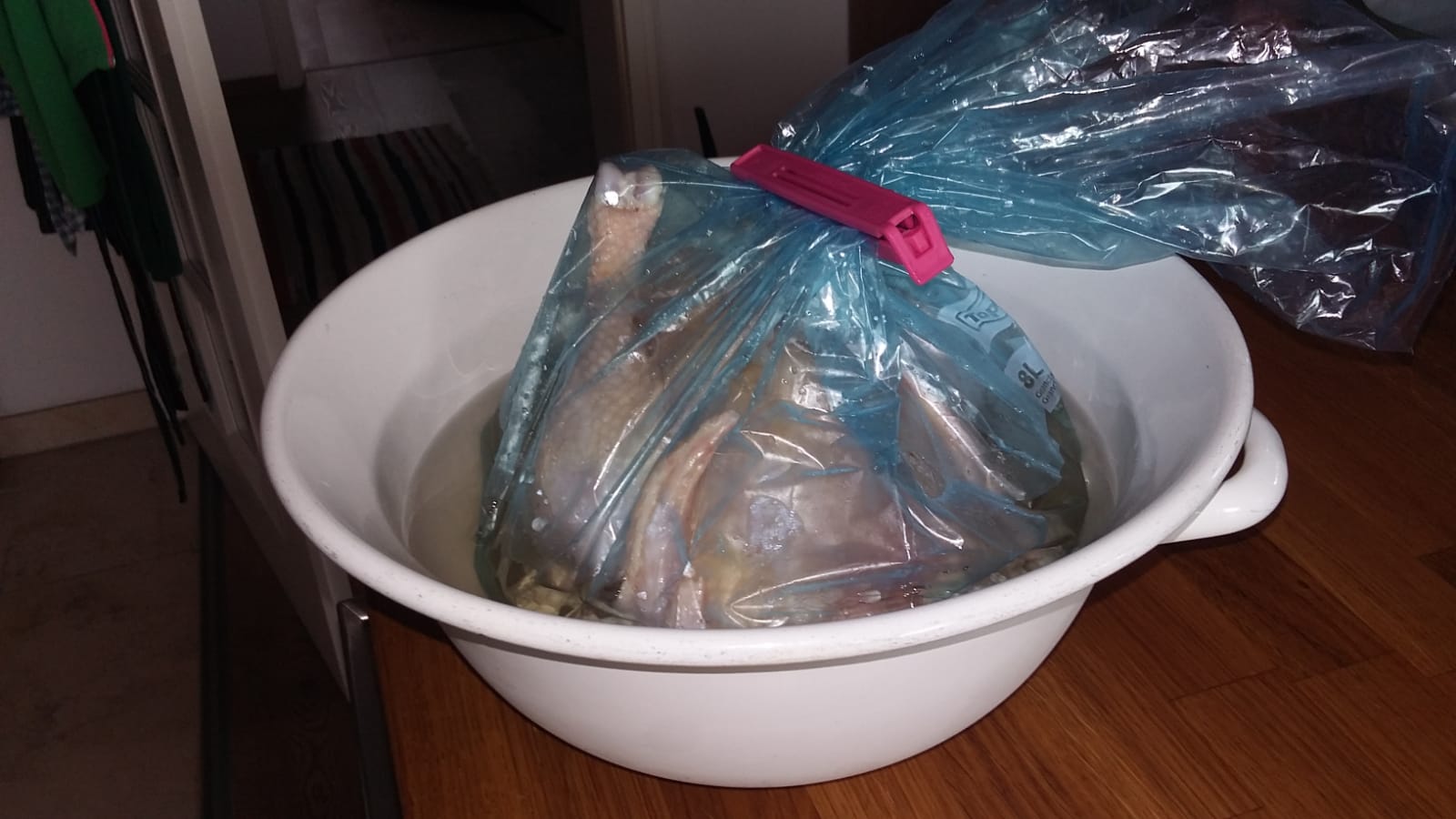 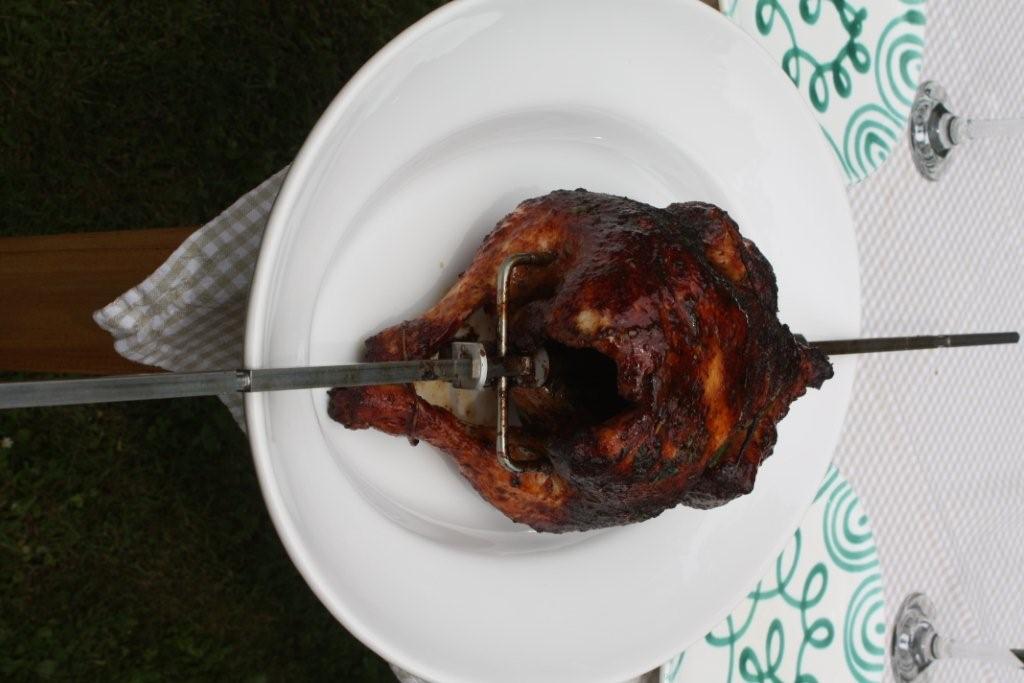 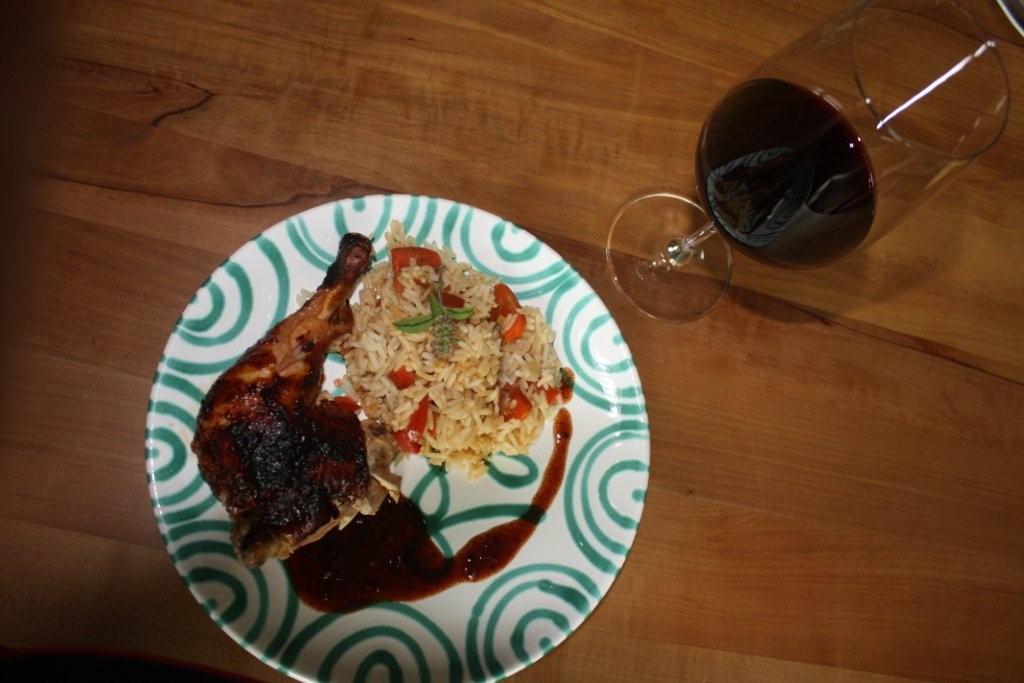 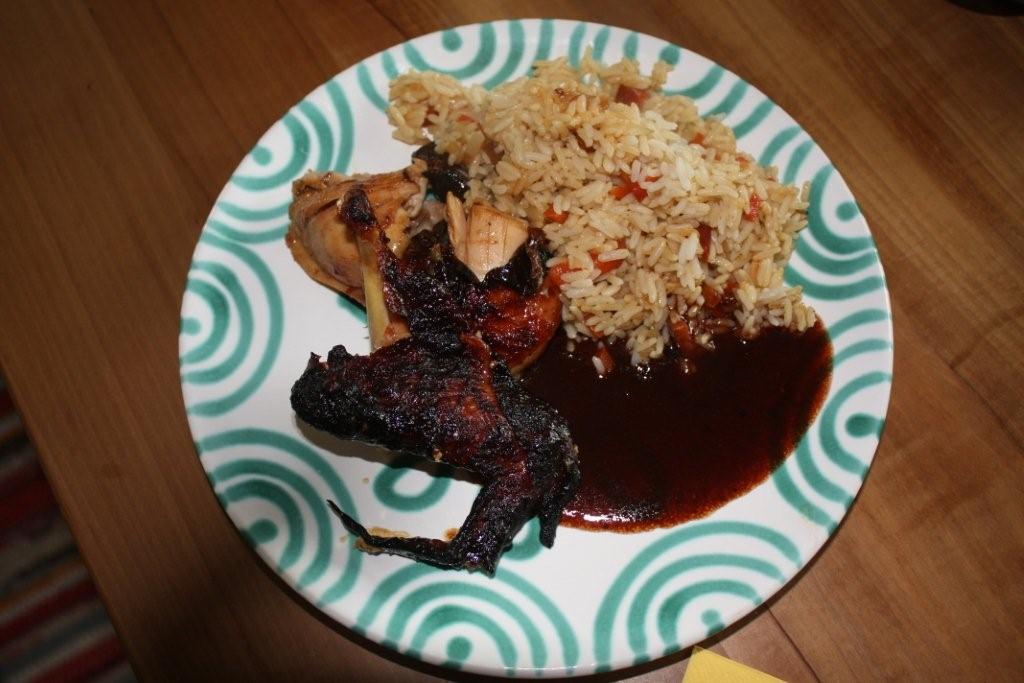 Da bei zwei Personen und einem 1800g Hühnchen einiges übrig bleibt, hier ein weiteres Rezept ohne Grill für das sensationell rosafarbene und zarte Fleisch.Kurkumahähnchen mit GemüsereisDas Hühnchenfleisch von den Knochen lösenFür die Sauce:2 Nelken1 Lorbeerblatt5 schwarze PfefferkörnerOhne Öl in der Wokpfanne anröstenNach wenigen Minuten50g Butter1 kleine Zwiebel feingehackt1 Knoblauchzehe feingehaktDazugeben und anbraten bis diese glasig sindDann mit 250ml Tomatenpassata2EL Joghurt150ml Sahne aufgießen, aufkochen und leicht einreduzieren1,5TL Kurkuma1,5 TL Garam Masala1TL KreuzkümmelSaft einer halben Zitrone, Salz und Pfeffer abschmeckenNach Geschmack noch Chiliflocken zugeben.Das gelöste Fleisch zugeben und langsam schonend erwärmen, Sauce sollte nicht mehr kochenDen Gemüsereis wie beim Grillhähnchen beschrieben zubereitenBeides auf dem Teller anrichten.Dazu passt ebenfalls ein Rotwein aus dem Rioja, aber auch ein fruchtiger Rosé, beispielsweise ein Cabernet Sauvignon Rosé aus Chile. Die Kreation der Kurkumasauce ist von Rapahela. Viel Spaß beim Grill- und Küchenzauber, das Fleisch ist ein Gedicht. LGUwe und Raphaela,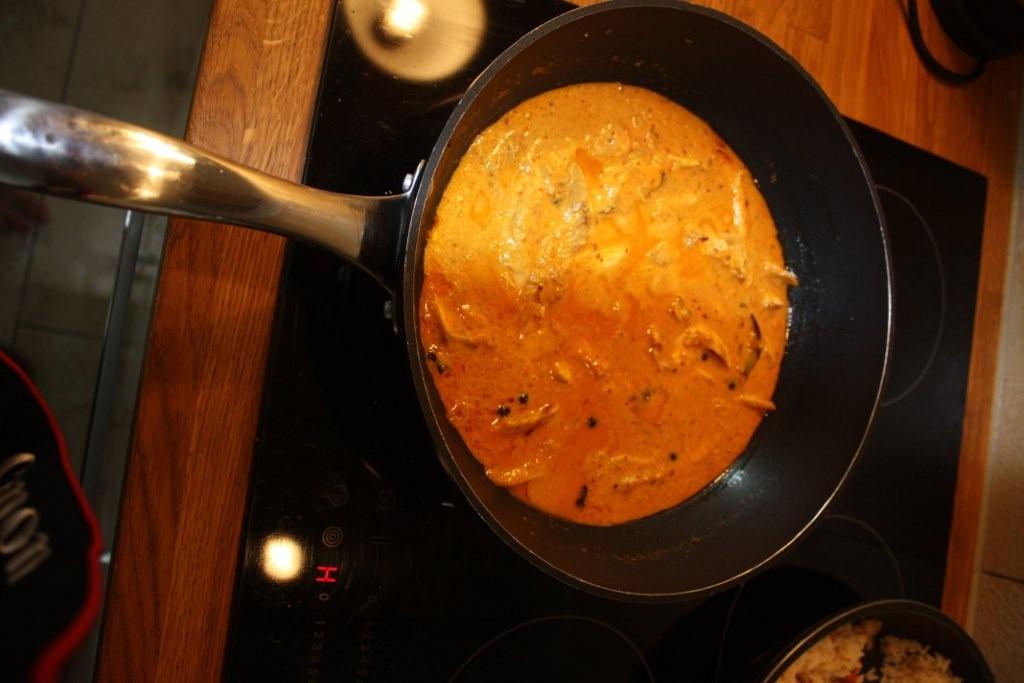 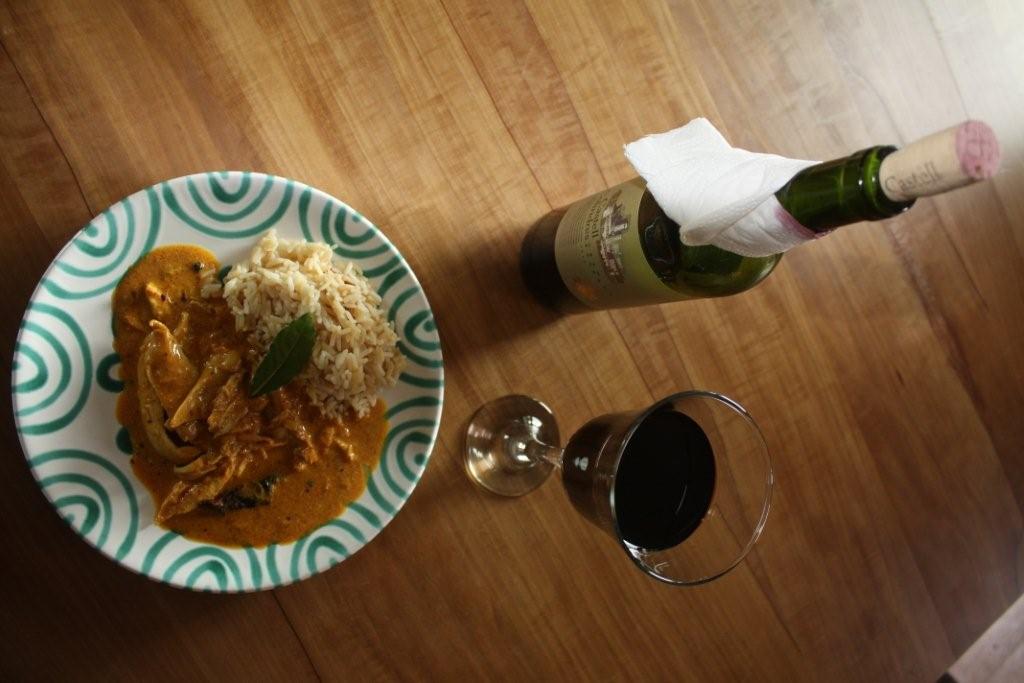 